EDEWG Change Request #164This EDEWG Change Request can be found on the PUC website at http://www.puc.pa.gov/electric/electric_edewg_download.aspx Brief Explanation (This will be copied into the description in the Change Control Summary Spreadsheet): PECO is sending a code in production on the 814 Historical Usage response transaction that is not included in the 814 E Implementation Guide for EDEWG.  Note the code is showing as being used for a HI Reject Response, we also need the code added under the HU Reject Response.Detail Explanation (Exactly what change is required? To which EDEWG Standards? Why?): Add the IHA*INSUFFICIENT HISTORY AVAILABLE rejection response code in the 814 E Implementation Guide for a HU Reject Response.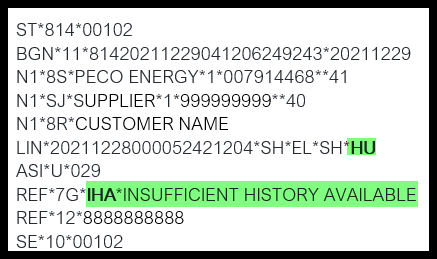 Currently available for HIU: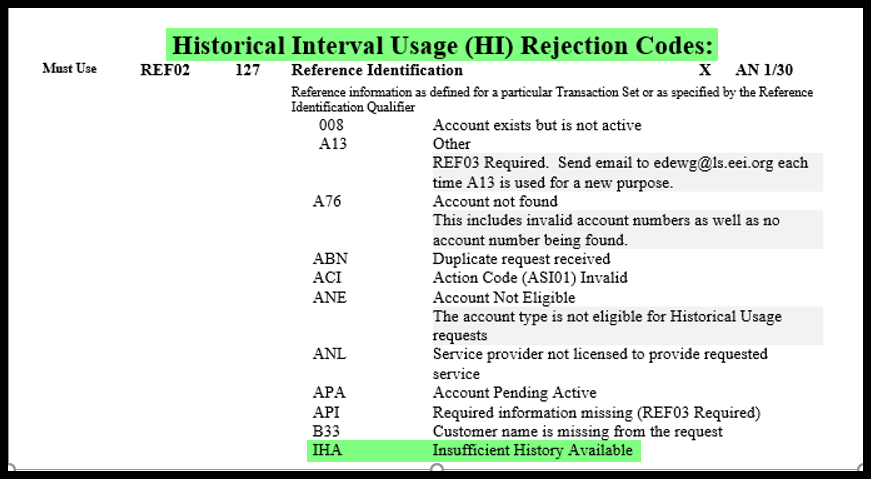 Need to have added to the HU: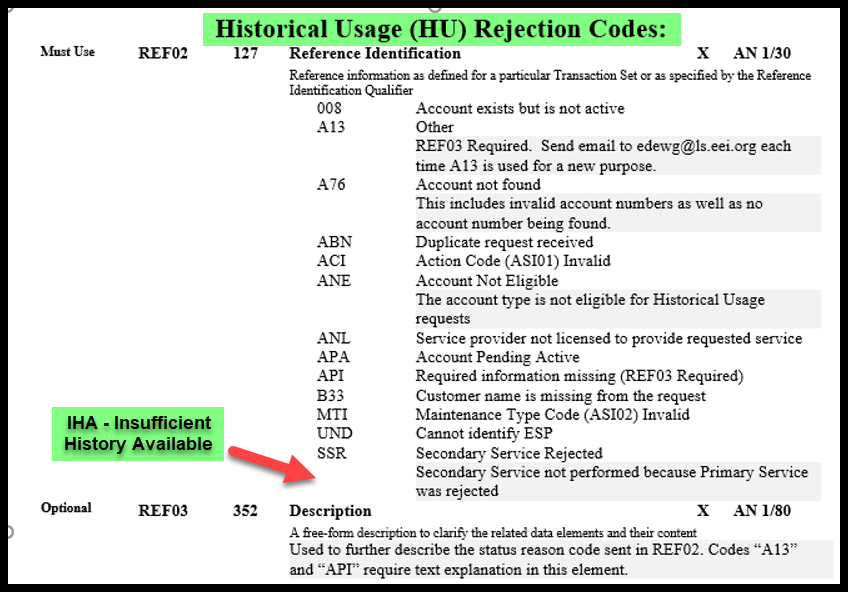 For Change Control Manager Use Only:EDEWG Discussion and Resolution:1/5/2022 – Brandon Siegel:  Received request, added to Change Control Log, assigned #164 and added to January 2022 meeting agenda.1/6/2022 – Brandon Siegel:  EDEWG reviewed and approved EDI CC #164 for incorporation into next IG version update.1/27/2022 – Brandon Siegel:  INCORPORATED into IG814Ev6-7.docxPriority ClassificationsPlease submit this form via e-mail to both the PUC at jmccracken@pa.gov and lyalcin@pa.gov and to the Change Control Manager, Brandon Siegel at brandon.siegel@intelometry.com  Your request will be evaluated and prioritized at an upcoming EDEWG meeting or conference call. Requester’s Name: Susan ScheetzEDC/EGS Name:    PECOPhone # :  610-737-7440Date of Request:1/5/2022Affected EDI Transaction Set #(s):814 HUE-Mail Address:Susan.scheetz@exeloncorp.comRequested Priority (emergency/high/low):  LOWRequested Implementation Date:2022Status:INCORPORATED into IG814Ev6-7.docxDate of EDEWG Discussion:1/6/2022Expected Implementation Date:    TBDEmergency PriorityImplemented within 10 days or otherwise directed by EDEWGHigh PriorityChanges / Enhancements implemented with 30 days. The next release, or as otherwise directed by EDEWGLow PriorityChanges / Enhancements implemented no earlier than 90 days, Future Release, or as otherwise directed by EDEWG